第五单元达标测试卷一、算一算。(16分)10－4＝	8＋2＝	6－3＝	7＋2－8＝4＋2＝	5－3＝	7－4＝	6－6＋4＝9－2＝	10－1＝	9＋1＝	10－5－5＝7＋3＝	0＋7＝	4－2＝	3＋2＋4＝二、分一分。(只写序号)(10分)① 5＋3	② 10－3	③ 8－1－2	④ 2＋6⑤ 9－1	⑥ 5－0	⑦ 9－1－1	⑧ 4＋6－0⑨ 7＋1＋2	⑩ 10－5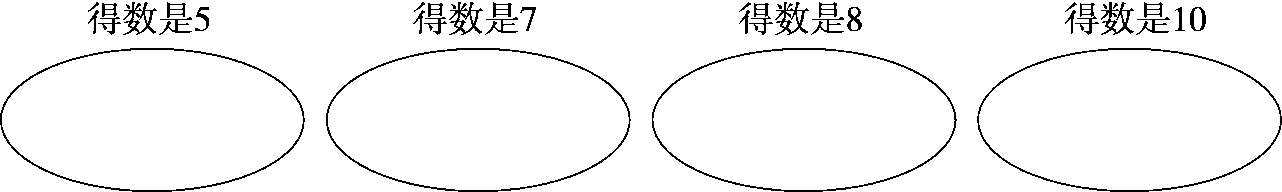 三、按要求解决。(1题2分，4题3分，其余每题4分，共13分)1．比一比。(填数字)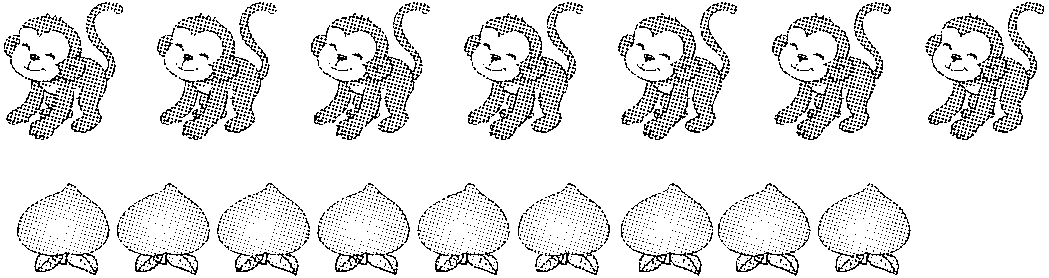 (　　)比(　　)多(　　)。(　　)比(　　)少(　　)。2．填一填。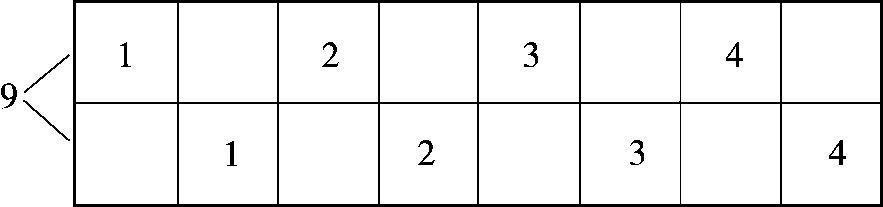 3．画一画，填一填。__________________________________1＋＝8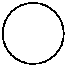 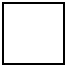  ____________________ ＋＝9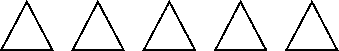 4．再画几个就是8个△？接着画。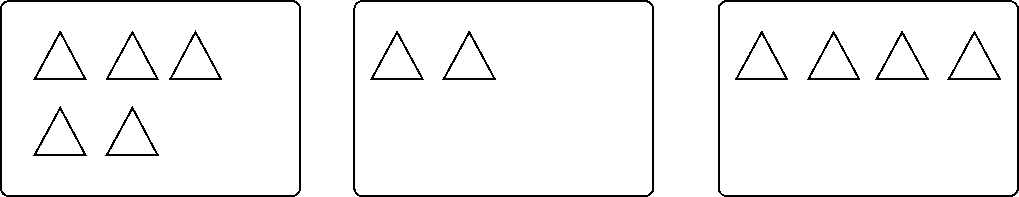 四、在里填上“>”“<”或“＝”。(8分)4＋58	7＋27	4＋49－2	9－15＋35＋05	48－5	1＋810－3	10－39－1五、看谁先得到红旗？(8分)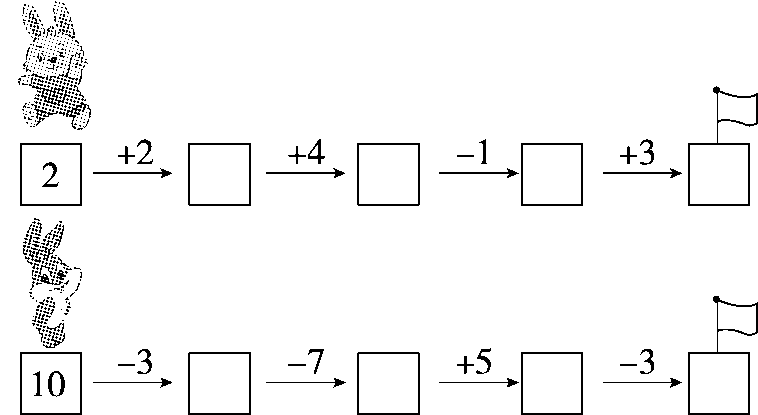 六、请根据下图写出两道加法算式和两道减法算式。(4分)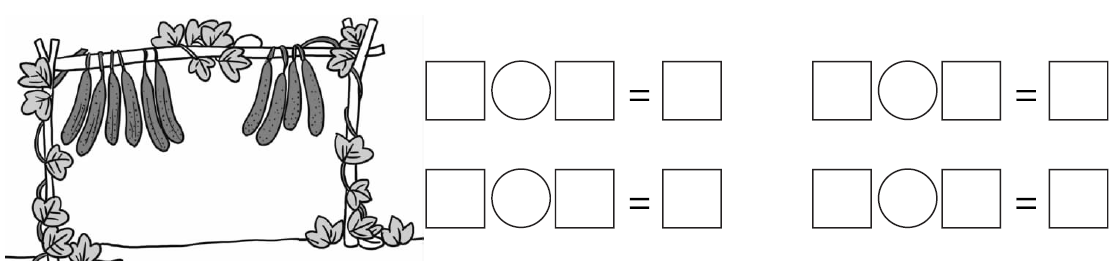 七、仔细填一填。(每空1分，共7分)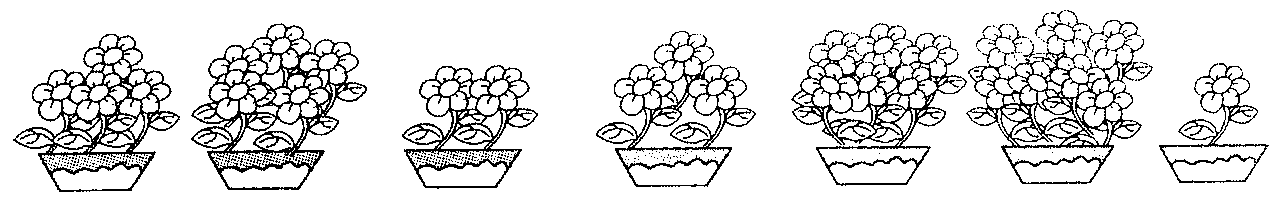 1．从左数，第5盆有(　　)朵花。2．有2朵花的是从右数的第(　　)盆，从左数的第(　　)盆。3．从左数，第(　　)盆和第(　　)盆合起来是9朵。4．从右数，第(　　)盆和第(　　)盆合起来是10朵。八、(变式题)用3、5、7、6、9、10、0、8、2、1组算式。(8分)＋＝　　＋＝　　＋＝＋＝　　－＝　　－＝－＝　　－＝九、看图写算式。(每题3分，共18分)1．　　　　　　　　　2.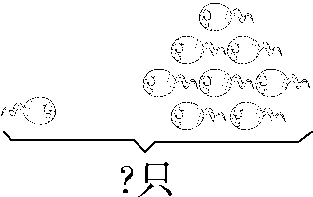 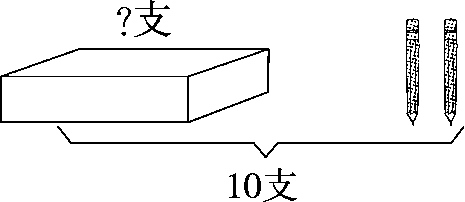 ＝(只)  　　＝(支)3.　  4.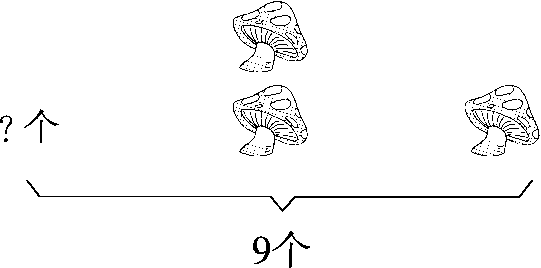 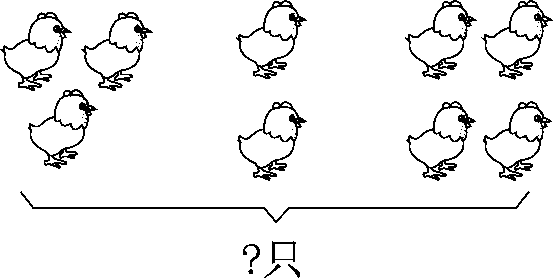 ＝(个)  　　＝(只)5.  6.　　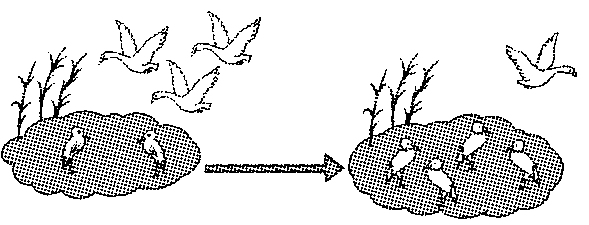 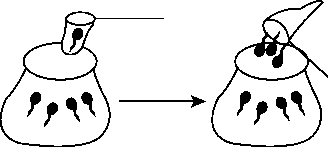 ＝(只)  　　＝(只)十、解决问题。(每题4分，共8分)1．(变式题)一共有8只兔子。你能从图中提出数学问题并解答吗？________________________________________　＝(只)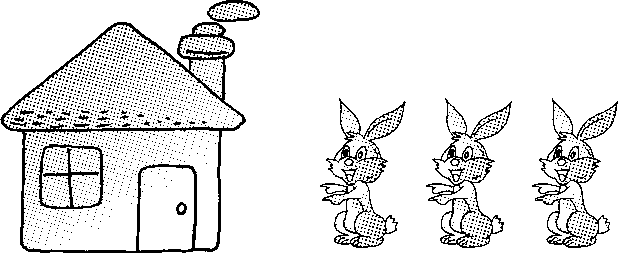 2．一共有几颗草莓?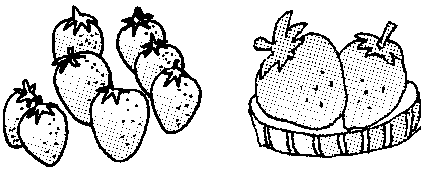 ＝(颗)答案一、6　10　3　1　6　2　3　4　7　9　10　0　10　7　2　9二、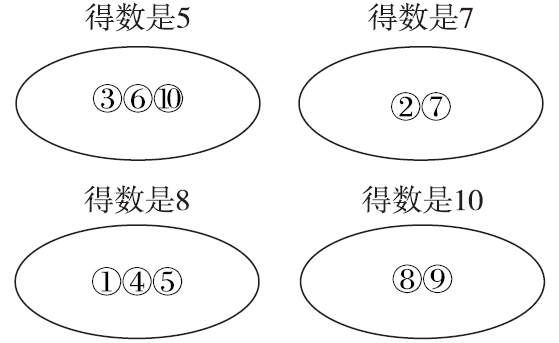 三、1．9　7　2　7　9　22．从左往右依次填：8　8　7　7　66　5　53．○○○○○○○　7△△△△　5　44．略。四、＞　＞　＞　＝　＝　＞　＞　＜五、4　8　7　10　7　0　5　2六、6＋4＝10　4＋6＝1010－6＝4　10－4＝6七、1．6　2．5　33．1　2(或3　6或4　5)4．2　4(或3　7)八、1＋2＝3　3＋5＝8　3＋6＝9　3＋7＝10　9－2＝7　9－6＝3　8－5＝3　10－7＝3(答案不唯一)九、1.1＋8＝9　　　　2.10－2＝83.9－2－1＝6　  4.3＋2＋4＝95.2＋3－1＝4　  6.5－1＋3＝7十、1.房子里有几只兔子？8－3＝52．8＋2＝10